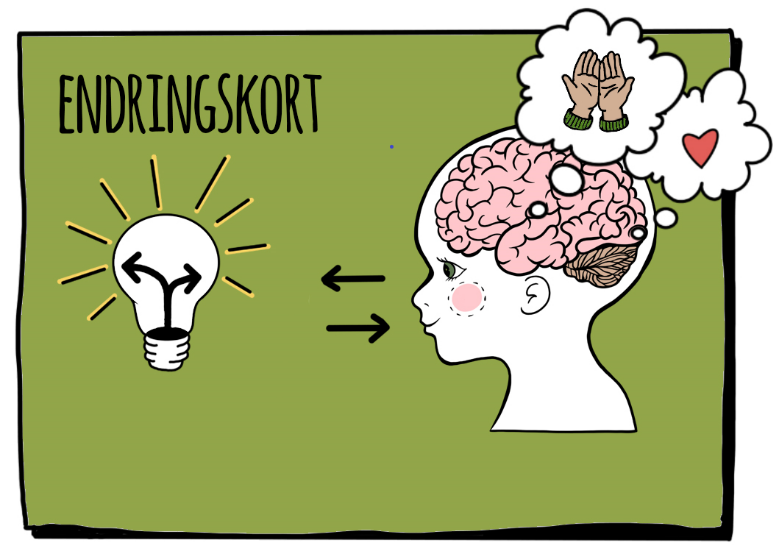   Legg til noe som gjemmer           seg i bygget          Legg til en pipe          Legg til en garasje         Legg til en dør      Legg til en trapp/stige        Legg til et vindu   Legg til en ekstra etasje Lag en hage utenfor bygget Legg til en balkong/verandaLegg til en geometrisk figur